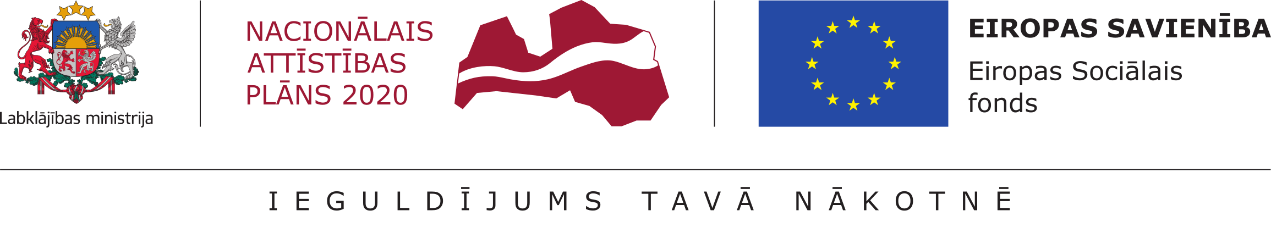 ESF projekts “Atbalsts sociālajai uzņēmējdarbībai” Nr.9.1.1.3/15/I/001 APSTIPRINĀTSSociālās uzņēmējdarbības ideju konkursa komisijas 2018.gada 31.janvāra sēdē, protokols Nr.1 Sociālās uzņēmējdarbības uzsācēju biznesa ideju konkursaNolikumsVispārīgie noteikumiŠis nolikums nosaka Labklājības ministrijas (turpmāk – ministrija) darbības programmas “Izaugsme un nodarbinātība” 9.1.1.specifiskā atbalsta mērķa 9.1.1.3.pasākuma “Atbalsts sociālajai uzņēmējdarbībai” atbalstāmās darbības “Sociālās uzņēmējdarbības uzsākšanas veicināšana” (turpmāk – pasākums) sociālās uzņēmējdarbības uzsācēju biznesa ideju konkursa (turpmāk – konkurss) kārtību. Konkursa rezultātā tiks noteikti 20 (divdesmit) labākie sociālās uzņēmējdarbības biznesa ideju (turpmāk – biznesa ideja) autori, kuriem SIA "Kurzemes Biznesa inkubators" konsultanti (turpmāk – konsultants) katram sniegs līdz 20 individuālām konsultācijām (tostarp konsultācijas par uzņēmējdarbību, grāmatvedību, finanšu plānošanu un citām ar konkrētās komercdarbības uzsākšanu saistītām tēmām) biznesa plāna izstrādei, ievērojot, ka viena konsultācija ilgst vienu astronomisko stundu.Konkursā iesniegtās biznesa idejas vērtē konkursa komisija, kuru apstiprina ministrija, izdodot rīkojumu.Konkursā var piedalīties pilngadību sasniegusi rīcībspējīga fiziska persona, kura saskaņā ar Ministru kabineta 2015. gada 11. augusta noteikumiem Nr. 467 "Darbības programmas "Izaugsme un nodarbinātība" 9.1.1. specifiskā atbalsta mērķa "Palielināt nelabvēlīgākā situācijā esošu bezdarbnieku iekļaušanos darba tirgū" 9.1.1.3. pasākuma "Atbalsts sociālajai uzņēmējdarbībai" īstenošanas noteikumi" (turpmāk – MK noteikumi Nr.467.) plāno nodibināt un reģistrēt komercreģistrā un sociālo uzņēmumu reģistrā sabiedrību ar ierobežotu atbildību, saskaņā ar Sociālā uzņēmuma likumu uzsākt sociālo uzņēmējdarbību, un pieteikties finanšu atbalsta saņemšanai AS "Attīstības finanšu institūcija Altum" (turpmāk – Altum).Biznesa ideju var iesniegt par sociālo problēmu risināšanu, piemēram, sociālās atstumtības riskam pakļauto iedzīvotāju grupu (turpmāk – atstumtības riska grupas) nodarbinātību, sociālo pakalpojumu sniegšanu, iekļaujošas pilsoniskas sabiedrības veidošanu, izglītības veicināšanu, atbalstu zinātnei, vides aizsardzību un saglabāšanu, dzīvnieku aizsardzību vai kultūras daudzveidības nodrošināšanu. Netiks vērtēta biznesa ideja, ja plāno darboties šādās nozarēs vai jomās:sistemātisku darījumu veikšana ar vērtspapīriem vai nekustamo īpašumu, izņemot telpu iznomāšanu vai izīrēšanu;izsniegt aizdevumus, izņemot aizdevumus mērķa grupām, ja tas būs paredzēts sociālā uzņēmuma statūtos;sprāgstvielu, ieroču un munīcijas ražošana un tirdzniecība, alkoholisko dzērienu ražošana (izņemot mazajās alkoholisko dzērienu darītavās ražotos) tabakas izstrādājumu ražošana un tirdzniecība, azartspēles un derības, finanšu un apdrošināšanas darbības vai jomas, kas apdraud sabiedrības drošību un veselību. Pretendents var iesniegt vienu biznesa ideju, kurai finanšu atbalstu dotācijas veidā var saņemt no 5 000 (pieci tūkstoši) euro līdz 20 000 (divdesmit tūkstoši) euro.Biznesa idejas realizēšanai var paredzēt šādas attiecināmās izmaksas:ilgtermiņa materiālajiem (izņemot zemi, ēkas, infrastruktūru) un nemateriālajiem ieguldījumiem, apgrozāmajiem līdzekļiem, apmācību un konsultāciju izdevumiem, ja darbības mērķis ir sabiedrībai nozīmīgu aktivitāšu veikšana (izņemot atstumtības riska grupu (skat.1.pielikumā) nodarbināšanu), darba atlīdzības izmaksām ar biznesa projektu saistītiem darbiniekiem sešus mēnešus biznesa plāna īstenošanas periodā − līdz 80 procentiem no vidējās darba algas attiecīgajā profesijā; ja darbības mērķis ir atstumtības riska grupu nodarbināšana, darba atlīdzības izmaksām šo grupu darbiniekiem visu biznesa plāna īstenošanas periodu − līdz 100 (viens simts) procentu apmērā no vidējās darba algas attiecīgajā profesijā.Finanšu atbalsta piešķiršanas gadījumā sociālās uzņēmējdarbības uzsācējam (turpmāk – uzsācējs) ir jānodrošina līdzfinansējums 10 (desmit) procentu apmērā no biznesa plānā iekļautajām attiecināmajām izmaksām.Paredzamais termiņš biznesa plāna īstenošanai un rezultātu sasniegšanai − līdz diviem gadiem.Konkurss tiek finansēts Eiropas Sociālā fonda projekta “Atbalsts sociālajai uzņēmējdarbībai” Nr. 9.1.1.3/15/I/001 ietvaros.Konkursa mērķis un uzdevumi2. Konkursa mērķis ir iesaistīt sociālajā uzņēmējdarbībā cilvēkus bez iepriekšējas pieredzes šajā jomā un noteikt 20 labākos sociālās uzņēmējdarbības uzsācējus, kuri saņems individuālas konsultācijas savu biznesa idejas realizēšanai.2.2.Konkursa uzdevumi ir:2.2.1.pretendentu iesniegto biznesa ideju izvērtēšana;2.2.2.divdesmit labāko biznesa ideju atlasīšana;2.2.3.individuālo konsultāciju nodrošināšana uzsācēju biznesa plānu izstrādei.Biznesa ideju iesniegšanas kārtībaBiznesa idejas pieteikumu dalībai konkursā (turpmāk – pieteikums) (1.pielikums) pretendents var iesniegt parakstītu ar drošu elektronisku parakstu, nosūtot uz e-pasta adresi: lm@lm.gov.lv, vai nosūtot pa pastu vai personīgi iesniedzot Labklājības ministrijā, Skolas ielā 28, Rīgā, LV-1331, darba dienās no plkst. 08:30 līdz 12:30 un no plkst. 13:00 līdz 17:00, bet ne vēlāk kā līdz 2018. gada 21. februārim plkst. 17:00. Ja pieteikumu sūta pa pastu vai iesniedz personīgi, tad pieteikuma elektroniska kopija jānosūta arī uz e-pasta adresi: registracija.su@lm.gov.lv.  Pretendents ir atbildīgs par pieteikuma savlaicīgu iesniegšanu šajā punktā noteiktajā termiņā. Biznesa idejas, kas iesniegtas pēc minētā datuma, netiks vērtētas. Pieteikums jāsagatavo latviešu valodā. Ja pieteikums tiek iesniegts drukātā formātā, tam jābūt slēgtā aploksnē ar šādu norādi: pieteikums Sociālās uzņēmējdarbības uzsācēju biznesa ideju konkursam, pretendenta vārds, uzvārds, adrese un kontaktinformācija.Pieteikumi, kuri nebūs iesniegti atbilstoši nolikuma 3.1. − 3.3.apakšpunkta prasībām, netiks izskatīti.Pretendenta iesniegtais pieteikums ir apliecinājums tam, ka pretendents ir iepazinies ar šo nolikumu, ievēros to pilnībā un uzņemas atbildību par šajā nolikumā minēto noteikumu neizpildi.Pretendents ir tiesīgs pirms pieteikuma iesniegšanas termiņa beigām grozīt vai atsaukt iesniegto pieteikumu, uz e-pasta adresi registracija.su@lm.gov.lv nosūtot rakstveida informāciju.Konkursa pieteikumu vērtēšana un rezultātu pasludināšanaPretendenta pieteikumu vērtē komisija un piesaistīto konsultantu pārstāvji vismaz 3 (trīs) personu sastāvā.Lēmumu, kurā noteikti biznesa idejas autori – uzvarētāji, pieņem trīs komisijas locekļi.Komisijai ir tiesības:pieaicināt neatkarīgus ekspertus atzinumu sniegšanai (ekspertu atzinums ir rekomendējošs);pieprasīt papildu informāciju no pretendenta;veikt citas darbības atbilstoši šim nolikumam un spēkā esošajiem normatīvajiem aktiem;Komisijas sēdes tiek protokolētas. Protokolus paraksta visi klātesošie komisijas locekļi.Pirms komisijas sēdes katrs komisijas loceklis un eksperts, ja tāds pieaicināts, paraksta apliecinājumu, ka neizpaudīs konkursa norises laikā iegūtu konfidenciālu informāciju un informēs komisiju par viņa ieinteresētību konkrēta konkursa dalībnieka izvēlē. Komisijas sēdes notiek bez konkursa dalībnieku klātbūtnes.Par konkursa rezultātiem visi konkursa dalībnieki tiek rakstveidā informēti 10 (desmit) darba dienu laikā pēc komisijas lēmuma pieņemšanas, nosūtot informāciju uz pieteikumos norādītajām e-pasta adresēm.Uzvara konkursā un individuālo konsultāciju saņemšana negarantē finanšu atbalsta dotācijas veidā saņemšanu.Konkursā pieteikumu vērtēšana norisināsies divos posmos pēc šādiem kritērijiem:1.posms – biznesa ideju aprakstu administratīvo un sociālo kritēriju vērtēšana;2.posms – biznesa ideju aprakstu biznesa kritēriju vērtēšana.Konkursa​ ​1.​ ​posmā​ divi ​komisijas locekļi un uzaicinātais konsultants pārbauda  pieteikumu​ ​atbilstību šādiem administratīvajiem​ ​kritērijiem:4.10.1. ir aizpildīti visi pieteikumā pieprasītie informācijas lauki – nedrīkst atstāt tukšus laukus, ja pieprasītās informācijas nav, tad tas ir jānorāda;biznesa idejas pieteikuma veidlapa ir aizpildīta valsts valodā – veidlapā visi lauki ir jāaizpilda valsts valodā, bet pielikumi vai citi materiāli drīkst būt svešvalodās;biznesa idejas apraksts ir datorrakstā, aizpildot ministrijas oficiālajā tīmekļa vietnē www.lm.gov.lv pieejamo pieteikuma veidlapu un iesūtot to ministrijai līdz 2018. gada 20. februārim 17.00, – ja pieteikumu iesniedz, sūtot pa pastu vai personīgi, tad pieteikuma kopija jāiesniedz elektroniski, sūtot uz e-pasta adresi registracija.su@lm.gov.lv.Komisijas locekļi un uzaicinātais konsultants katra administratīvā kritērija pārbaudes rezultātā konstatē pieteikuma atbilstību vai neatbilstību konkrētajam kritērijam. Ja pieteikums neatbilst kaut vienam administratīvajam kritērijam, tad pieteikums tālāk netiek vērtēts un konkursa dalībnieks tiek izslēgts no dalības konkursā.Pēc administratīvo kritēriju pārbaudes vismaz divi komisijas locekļi vērtē pieteikumu atbilstību šādiem sociālajiem kritērijiem. 4.12.1. norādīts biznesa idejas sociālais mērķis un tā ietekme jeb ilgtermiņa pārmaiņas – īss biznesa idejas ievaros risināmās sociālās problēmas apraksts (piemēram, sociālās atstumtības riskam pakļauto iedzīvotāju grupu nodarbinātība, sociālo pakalpojumu sniegšana, iekļaujošas pilsoniskas sabiedrības veidošana, izglītības veicināšana, atbalsts zinātnei, vides aizsardzība un saglabāšana, dzīvnieku aizsardzība vai kultūras daudzveidības nodrošināšana) un ilgtermiņa pārmaiņas, ko sniegs projekta īstenošana – statūtos nosakāmais sociālais mērķis; 4.12.2. norādītas sociālās problēmas risināšanai izvēlētās aktivitātes - produktu ražošana, pakalpojuma sniegšana vai atstumtības riska grupas nodarbināšana. Tiek vērtēts, vai  plānotās darbības, aktivitātes un metodes ir atbilstošas un efektīvas norādītā sociālā mērķa sasniegšanai;4.12.3. skaidri aprakstīta mērķa grupa un tās ieguvumi – norādīta sabiedrības daļa  (mērķa grupas, tostarp atstumtības riska grupas pārstāvji) un iegūstamais labums nodarbinātības veicināšanā vai dzīves kvalitātes uzlabošanā; 4.12.4. norādīti biznesa idejas īstenošanas rezultātā plānotie iznākuma rādītāji – saražoto produktu, sniegto pakalpojumu vai nodarbināto mērķa grupas darbinieku skaits. Tiek vērtēts, vai noteiktie rezultatīvie rādītāji ir būtiski norādītā sociālā mērķa sasniegšanā. Ja plānots nodarbināt atstumtības riska grupas pārstāvjus, tiek vērtēts, vai tiks ievērota 50 procentu atstumtības riska grupu darbinieku proporcija no plānotā kopējā darbinieku skaita. 4.13. Komisijas locekļi katra sociālā kritērija pārbaudes rezultātā konstatē biznesa idejas apraksta atbilstību vai neatbilstību konkrētajam kritērijam. Ja biznesa ideja neatbilst kaut vienam sociālajam kritērijam, tad tās atbilstību nākamajam kritērijam vairs nevērtē un pretendents tiek izslēgts​ ​no​ ​ ​dalības​ ​konkursā.4.14. Strīdus gadījumā, kad abu komisijas locekļu vērtējumi atšķiras, biznesa idejas 1.posma vērtēšanā var piesaistīt trešo komisijas locekli. 4.15. Biznesa ideja tiek virzīta uz konkursa 2. posmu, ja to akceptējuši komisijas locekļi konkursa 1.posmā.4.16. Konkursa​ ​2.​ ​posmā divi konsultanti​ vērtē biznesa ideju aprakstus un sagatavo individuālu vērtējumu pārskatus ​​pēc​ ​šādiem biznesa ​kritērijiem: 4.16.1. plānotā uzņēmuma personāla apraksts – Īss plānotā uzņēmuma personāla raksturojums – plānotā vadības un darbinieku komanda, to prasmes;4.16.2. biznesa idejas (plānotā produkta/pakalpojuma) apraksts  – plānoto produktu un pakalpojumu raksturojums, to unikālās īpašības, attīstības statuss, intelektuālā īpašuma tiesību raksturojums ;4.16.3. tirgus apraksts – tirgus un konkurentu raksturojums, noieta tirgus pieejamība, produkta noieta potenciāls, esošās konkurences apraksts ;4.16.4. nepieciešamā finanšu ieguldījuma apraksts un finanšu prognozes – nepieciešamā finansējuma raksturojums (atalgojumam, apgrozāmajiem līdzekļiem, pamatlīdzekļiem), finanšu prognoze un sagaidāmās atdeves pamatojums, 10 procentu līdzmaksājuma izcelsme. 4.17. Lai no pretendentiem atlasītu labākos, visas uz konkursa 2. posmu novirzītās biznesa idejas tiek izvērtētas un salīdzinātas, balstoties uz punktu sistēmu. Punkti tiek piešķirti par katru no biznesa kritērijiem.4.18. Konkursa 2. posmā katrs biznesa kritērijs tiek novērtēts 25 punktu sistēmā no viena punkta līdz 25 (divdesmit pieciem) punktiem, kur 1 - zemākais novērtējums un 25 - augstākais novērtējums. Konkursa 2.posmā par četriem kritērijiem konkursa dalībnieks var iegūt maksimums 100 (vienu simtu) punktu.4.19. Pēc konkursa 2.posma komisija izvēlas tos 20 (divdesmit) konkursa dalībniekus, kuri saņēmuši augstākos novērtējumus atbilstoši 2. posmā iegūtajam punktu skaitam, un ar lēmumu nosaka 20 (divdesmit) konkursa uzvarētājus jeb labāko biznesa ideju autorus un piešķir tiesības saņemt individuālas konsultācijas biznesa plāna izstrādei.4.20. Ja kāds no uzvarētājiem atsakās no konsultācijām, tad komisija var piedāvāt izmantot atlikušās konsultācijas nākamajam augstāko vērtējumu saņēmušajam  pretendentam. 4.21. Konkursa iesniegto biznesa ideju aprakstu vērtēšana ​ilgst no​ 2018. gada 21. februāra līdz​ ​2018.gada 21.​ ​martam. Konkursa pretendenta vai uzvarētāja tiesības un pienākumi5.1. Tiesības: 5.1.1. pirms pieteikumu iesniegšanas termiņa beigām atsaukt konkursam iesniegto pieteikumu;5.1.2. vērsties pie ministrijas atbildīgās kontaktpersonas, lai izskaidrotu nolikumu;5.1.3. atteikties no turpmāko konsultāciju saņemšanas, ja konsultāciju laikā atklājas apstākļi, kas liedz iespēju biznesa projekta realizēšanai.5.2. Pienākumi:iepazīties ar nolikuma prasībām un ievērot tās; noteiktajā termiņā iesniegt pieteikumu, kas noformēts atbilstoši nolikuma prasībām;pretendents ir atbildīgs par pieteikumā ietvertās informācijas patiesumu;pēc biznesa plāna izstrādes, pretendēt uz finanšu atbalsta saņemšanu, iesniedzot Altum finanšu atbalsta pieteikumu un izstrādāto biznesa plānu.Konsultāciju piešķiršanas kārtībaKonkursa uzvarētajiem – 20 (divdesmit) labāko biznesa ideju autoriem − tiek nodrošinātas konsultācijas biznesa plānu izstrādei, ko sniegs SIA "Kurzemes Biznesa inkubators" konsultanti saskaņā ar individuāli izstrādātu grafiku.Paredzamais konsultāciju periods ir viens mēnesis no pirmās konsultāciju sniegšanas dienas.Nobeiguma noteikumi Konkursā iesniegtie pieteikumi pretendentiem netiek izsniegti atpakaļ.Konkursa pretendentiem pilnībā jāsedz visas ar pieteikuma sagatavošanu un iesniegšanu saistītās izmaksas.  Šajā nolikumā var tikt veikti grozījumi. Visi veiktie grozījumi tiks publicēti Labklājības ministrijas oficiālajā tīmekļa vietnē www.lm.gov.lv Jautājumus par biznesa idejas sagatavošanu var uzdot ne vēlāk kā septiņas darba dienas pirms pieteikumu iesniegšanas termiņa beigām, nosūtot uz e-pasta adresi: registracija.su@lm.gov.lv vai zvanot pa tālruni 64331834.